7. Naloga – OHMOV ZAKON (prepišite si v zvezek)Naša naloga je, da najdemo medsebojno povezavo med tokom in napetostjo. V Praktični vaji bomo spreminjali električno napetost, ter ugotavljali, kaj se dogaja z električnim tokom. V tabeli so izmerjeni podatki, pod tabelo pa je narisan graf električnega toka, v odvisnosti od napetosti.                       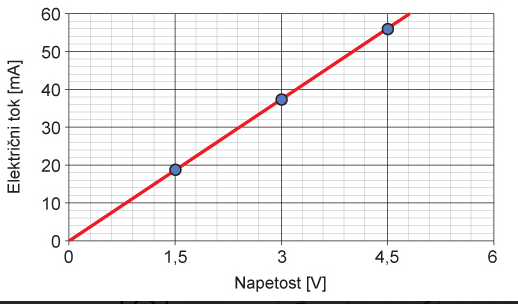 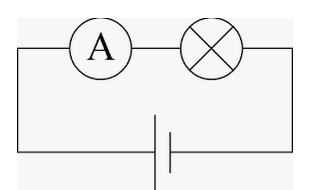                                                                                                                                                   U(V)Premica grafa linearno narašča…Ugotovimo, da sta napetost in tok premo sorazmerna. Torej: za kolikokrat povečamo napetost, tolikokrat se poveča tok. To zvezo imenujemo Ohmov zakon. Ohmski uporniki so snovi za katere velja Ohmov zakon. Matematično zapišemo Ohmov zakon      I=UR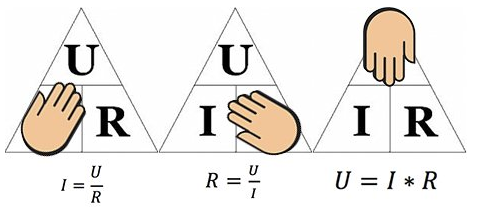 . V enačbi je U napetost, I je tok, R pa je sorazmernostni faktor, ki ga imenujemo električni upor. Osnovna enota električnega upora je ohm, Ω. 1Ω=1VANa drugo stran!!!!. Kolikšen je upor tega upornika, ki smo ga merili?. Z oranžno barvo sem si izbral eno meritev tega upornika:U = 4,5VI = 57mA = 0,057A                  R = U / I  =   4,5V / 0,057A  = 78,9V/A = 78,9ΩR = ?                                        Upornost tega upornika znaša 78,9 Ohma.2. NalogaV samostojnem delovnem zvezku strani 110, 111 in 112 s pomočjo VIRTUALNEGA LABORATORIJA ali pa s programom edison opravite vajo. Ter odgovorite na vsa vprašanja. Kot dokaz za opravljeno nalogo pošljete poslikan izdelek v pregled vse kar je na strani 112.3. Preverjanje znanja:Reši vse vaje v samostojnem delovnem zvezku na strani 113. Kot dokaz za opravljeno nalogo pošljete v pregled.Opomba. Za v pregled pošljete izpolnjene strani 112 in 113!Električna napetost U(V)01,534,56Električni tokI(A)019mA38mA57mA76mA